REQUERIMENTO DE AÇÃO DE ACOLHIMENTO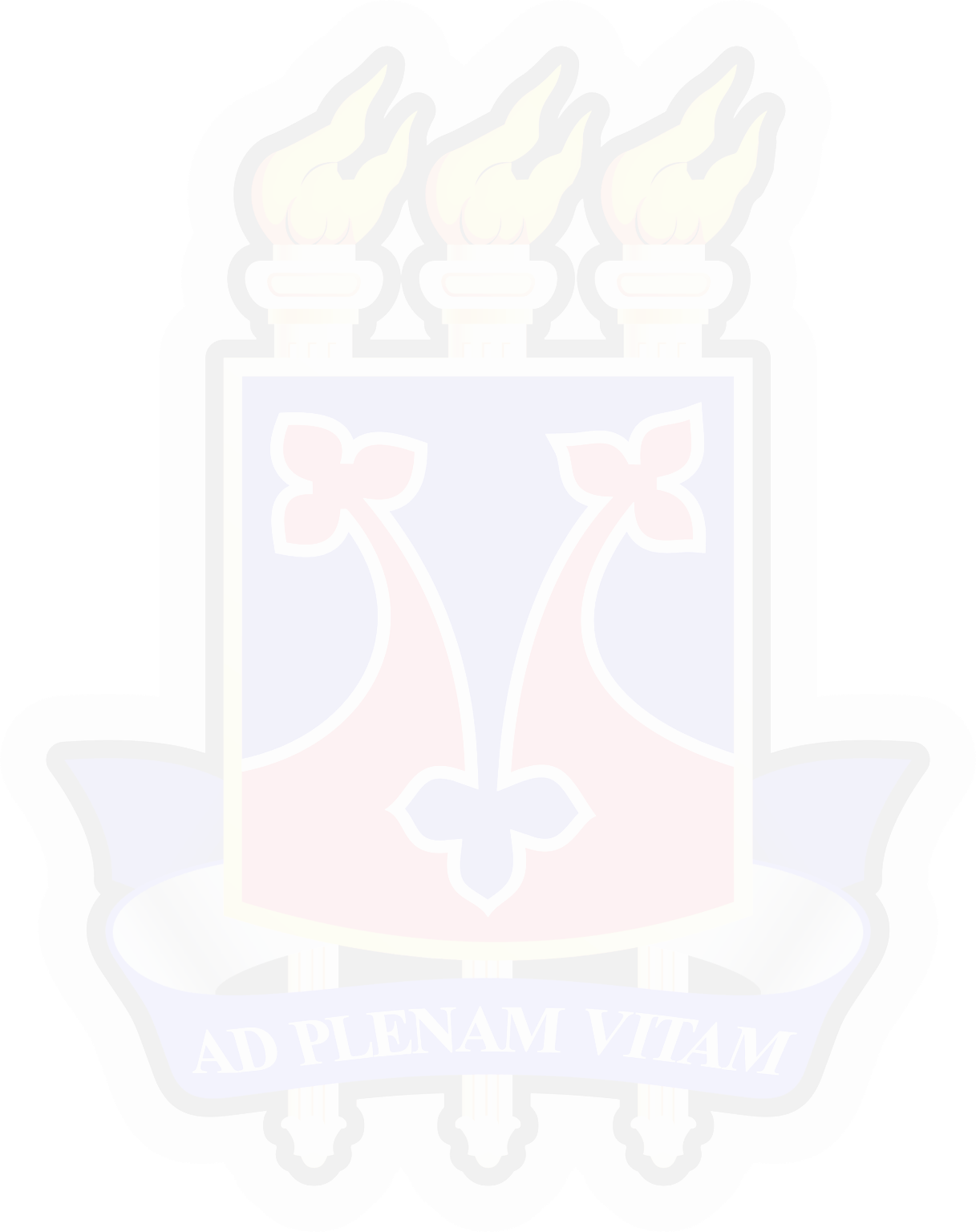 Ação Acolhimento – auxílio concedido no valor único de 300,00 (trezentos reais)       aos discentes indígenas ou quilombolas recém matriculados no curso, em uma única parcela no primeiro mês do curso de graduação, a partir da apresentação de sua comprovação de matrícula na condição de aluno matriculado pelo sistema de cotas adicionais.         -------------------------------------------------------------------------------------------------------------------------------------------------------------SOLICITANTE (Preenchimento Obrigatório de todos os campos)Solicitante:			 RG: 		Órgão Expedidor:  	 CPF: 	PIS/NIS: _ 	 Curso: 					Matrícula: 	Campus:		 Telefone fixo: (        ) 						Telefone Celular: (     )  			 Data de Aniversário: 	/	/ 	E-mail:						 Endereço: 									nº	 Bairro: 							Cidade:			 CEP: 				Estado:  					 _____________________________________________________________COTISTAS: (     ) QUILOMBOLA (     ) ÍNDÍGENA         MÊS PARA RECEBIMENTO DO AUXÍLIO:_____________________________________________________________COMUNIDADE/MUNICÍPIO:_________________________________________________________________________JUSTIFICATIVA:___________________________________________________________________________________________________________________________________________________________________________________________________________________________________________________________________________________________________________________________________________________________________________________________________________________________________________________________________________________________________________________________________________________________________________________________________COMPROVANTE DE INSCRIÇÃO (Preenchimento Obrigatório de todos os campos)Solicitante:			 RG: 		Órgão Expedidor:  	 CPF:______________________Curso______________________________________________Matrícula: __________________Campus:		 Telefone Celular: (     )  		Assinatura do Setor: __________________________________________________________________________________